永興日本語学園EIKOU Japanese Language School招生简章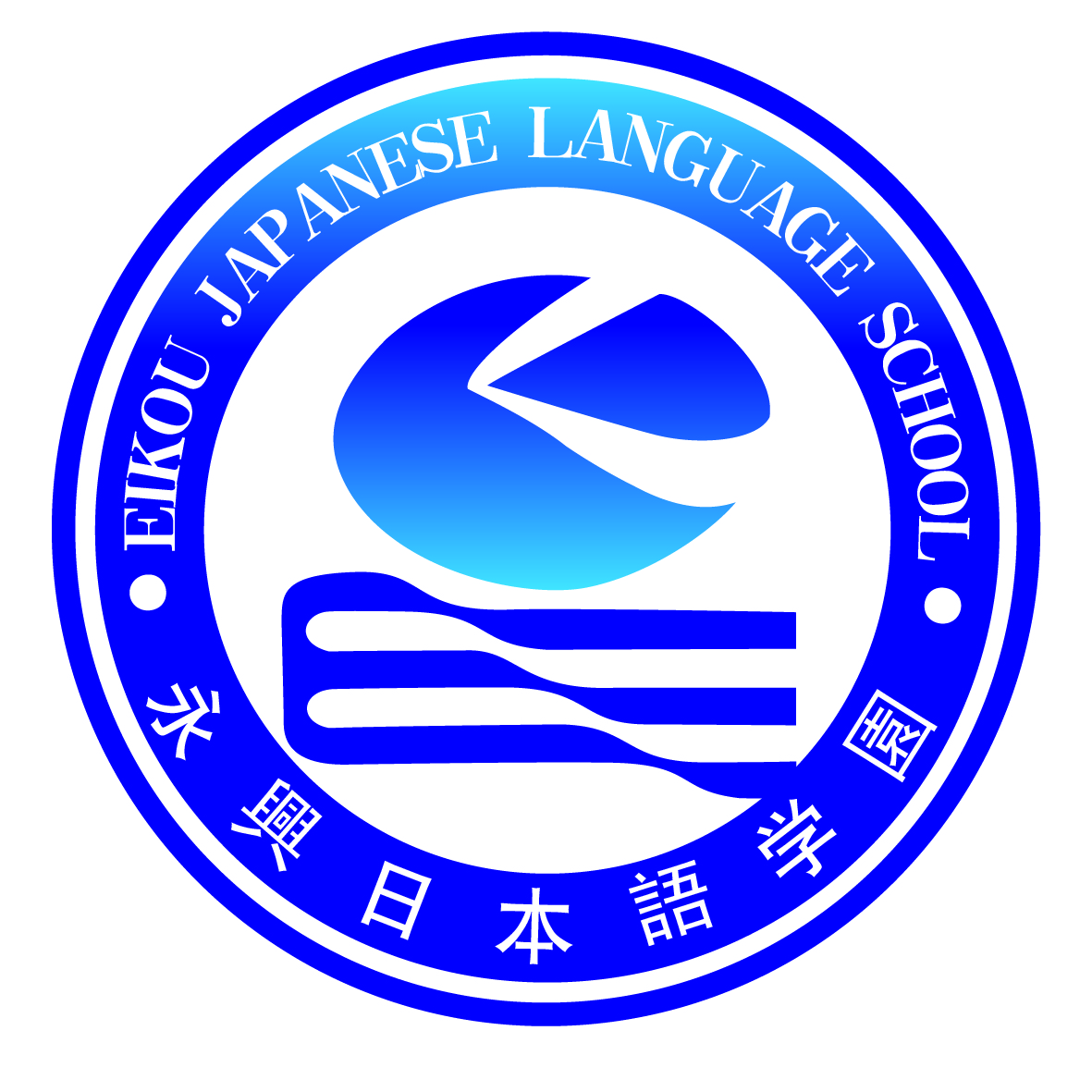 　长期留学报名条件高中・中专・职高毕业生（完成12年教育者）。诚实，勤奋努力，具有强烈学习欲望者。未取得学士学位者须提交日语考试合格证及成绩单 (JLPT N5级, J-TEST F级, NAT-TEST N5级, TOP-J TEST 初级A, GNK 准中级以上)  最终学历毕业5年以内。经费支付人（父母、兄弟、姐妹、叔叔、婶婶等）有能力支付学生在日全部学费、生活费、授课费。全部申请材料须在期限内提交至学校*尼泊尔、越南、斯里兰卡、缅甸、蒙古、孟加拉国籍报名条件高中以上学历毕业生。诚实，勤奋努力，具有强烈学习欲望者。未取得学士学位者须提交日语考试合格证及成绩单 (JLPT N5级, J-TEST F级, NAT-TEST N5级, TOP-J TEST 初级A, GNK 准中级以上)  最终学历毕业5年以内。经费支付人（父母、兄弟、姐妹、叔叔、婶婶等）有能力支付学生在日全部学费、生活费、授课费。可交纳一年学费者我校面试合格者全部申请材料须在期限内提交至学校◇　申请流程	◇　申请材料注意事项	1.　除证书以外所有材料必须是发行3个月之内的原件。※ 证书・・・只能发行一次的材料。（例）毕业证书等。※ 证明书・・・随时可发行材料。（例）毕业证明书・公证书・银行存款证明书・成绩单等。2.　要日语翻译3.　除证书以外提交入国管理局的材料一律不退还。4.　签名必须是申请人亲笔签名，若有修改不能使用修改液。5.　申请者若有过在留资格证明书申请履历，必须通知学校。◇　学费（初年度）2年课程（单位：日元）1年6个月课程（单位：日元）◇　接机费用	　（单位：日元）・请于来日7天前将航班信息（达到日、达到时间、航班号、到达机场）告知学校・接机人员将在机场等待学生。・接机对应时间为9点`到18点，其余时间请提前通知学校。◇　住宿费用	◇入寮指定日以外的周末或18点以后来日者可能不能安排接待，请谅解并尽量安排平日白天来日。◇最短需入住3个月以上。上述费用中包含被褥费。上述费用不包含水电费及天然气费。每月按实用额结算。（每月大约8,000日元左右）（单位：日元）     ※注：学期不同住宿费会有变动可能性①不包含水电煤气网络费。②接机费只限接机日③不包含海外汇款银行手续费④退寮通知必须提前1个月告知，否则不退押金并追缴房租1. 学费・ 按照下述规定扣除退款手续费后退还剩余金额。已缴纳金额不足退款手续费时，需补交不足金额。 ・ 因来日延迟导致学习期间缩短时，差额不予退还。 1.1 持留学签证来日者 ・ 无论是否取得「在留资格认定证明书」，均需缴纳报名费；报名费无论任何理由，均不予退还。 ・ 申请「在留资格认定证明书」后中途取消者也需缴纳报名费。 ・ 由于不得已的情况，必须变更入学期间时,除去报名费以外的所有费用(学费,教材费,设施费)，可经由校长同意后，在1年之内充当其他学期的课程费用。 2. 宿舍费 ・ 报名后未于期限内纳清全部费用者，若取消入住也须按照下述规定另行缴纳退款手续费。 3. 接机费 ・因本人原因误机等，当日更改接机时间时，需重新报名，并再次缴纳接机费。 ・因罢工或航空公司原因不得不更改或取消航班时，若接机人员已出发，则需重新报名，并再次缴纳接机费。建议加入旅行保险. 4. 全部退款相关事宜 (1) 全部退款只接受书面申请。 (2) 学生需自行负担退款时产生的银行手续费。（如同一年度内保留学费时，不产生银行手续费）。 (3) 因学生不慎过多汇款导致的退款，将扣除事务手续费（3000日元）后退还剩余金额。 (4) 银行手续费一律不予退还。 （境外汇款时需加纳境外汇款手续费4500日元，日本国内汇款者请自行负担汇款手续费。） (5) 退款将于退款手续完成后40天内进行。 (6) 课程开始日为学校设定的入学说明会日。（中途入学者的课程开始日为课程首日） (7) 因年底年除长期休假，有关1月生的取消及变更请于12月20日前联系学校。 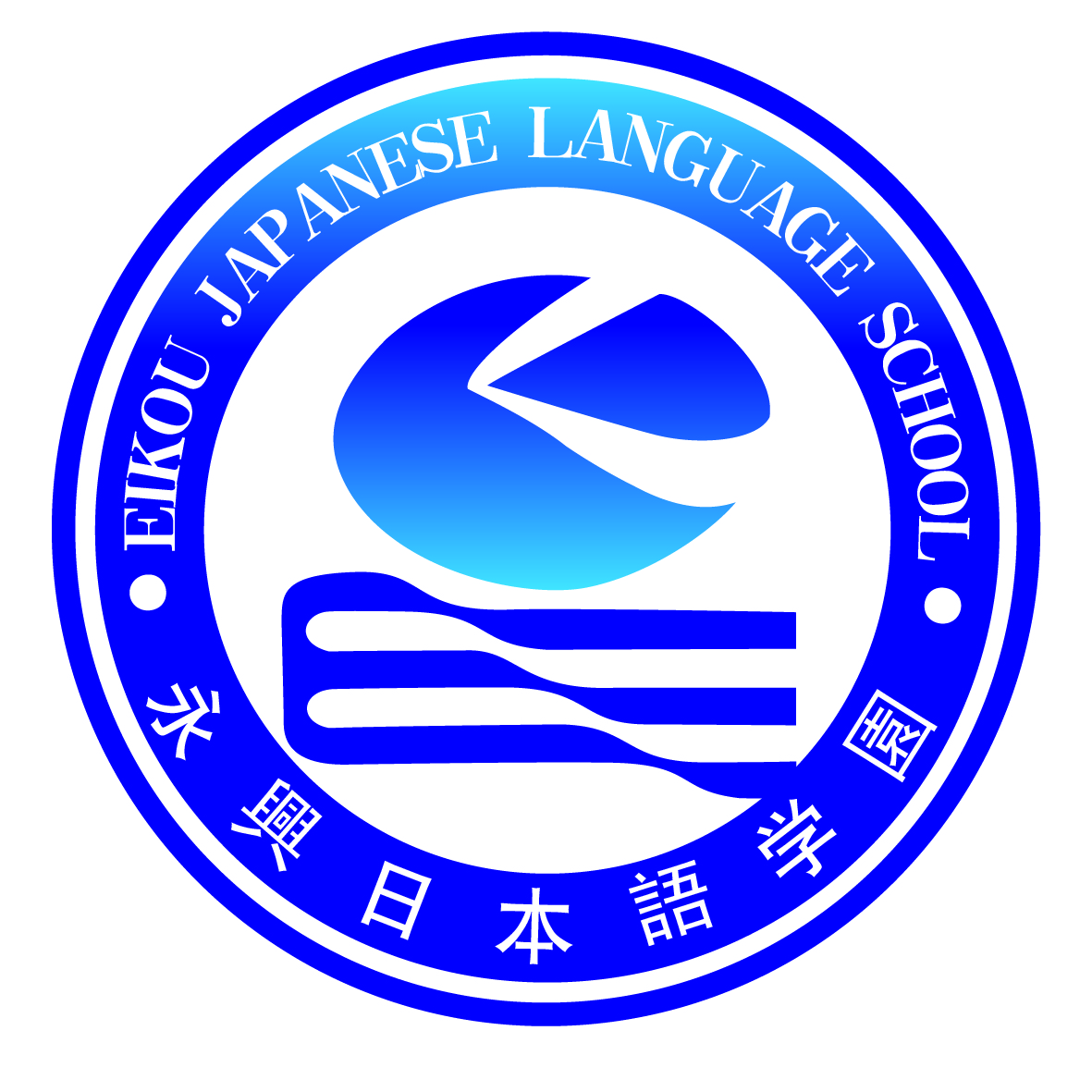 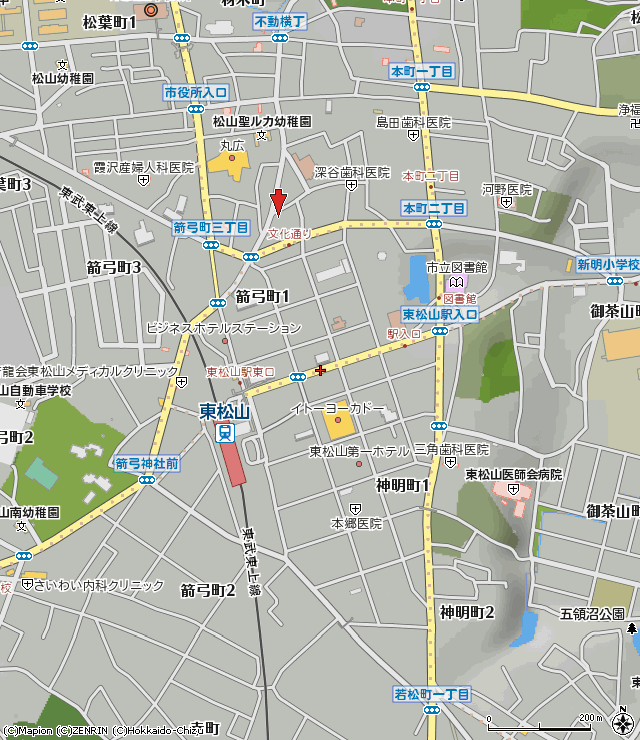 1提交入学愿书等申请材料2材料审查后进行面试，面试合格者缴纳报名费3学校代理申请在在留资格认定证明书4取得在留资格认定证明书后缴纳学费・住宿费5学校确认汇款后，邮寄在留资格认定证明书，入学许可书6到当地日本大使馆申请留学签证7取得留学签证后预定来日机票，将航班信息通知学校8学校规定接机日来日 9到学校参加新生入学说明会☑材料备注□入学申请书（学校指定用纸）请认真填写必要事项，注意不要有疏漏。
请注意必须为学生本人字迹。□履历书（学校指定用纸）请认真填写必要事项，注意不要有疏漏。
请注意必须为申请人本人字迹。现住址一项，请填写现在居住的地址。学历一项，请从小学开始填写至最终学历。请在就学理由书中注明学习日语的目的、完成学业后的计划等内容。如果希望在日本继续升学，请注明准备报考的学校及专业名称。□照片 6张近3个月内照片照片背面请备注申请人姓名照片大小：4㎝×3㎝□最终学历毕业证明或者毕业证书原件请提交最终学历的毕业证或毕业证名书的原件并认证在籍中或中退的情况请提交证明书越南国籍的申请者请提交CEPECE发行的Verification of Education 或者VIED发行的Credential Report□成绩证明书 请提交成绩证明书原件 尼泊尔国籍的申请者请提示TU或HSEB发行的认证□在读证明书明记在读学校的入学时期，毕业预定时期，专业，发行日期□日语能力考试合格证书请提交日语能力考试（JLPT）N5相当以上的日语能力证书有准考证者请先提交准考证扫描件□日语学习证明请明记所学日语时间（必200时间以上），教材，出席率，校长名□在职证明书请明记所属公司的勤务时间，职位，工作内容，地址，电话，法人签字盖章，发行人签字盖章□护照复印件 请提示护照照片页面和出入日本国记录页面□经费支付书 （学校指定用纸）请认真填写必要事项，注意不要有疏漏。请注意必须为申请人的经费支付人的字迹。请注意不要忘记经费支付人的签名、印章。□亲属关系公证公证书上明记申请人和经费支付人的关系以及出生年月日□经费支付人在职证明原件需由经费支付人所在公司发行，明确记载入社时间及担任职务。个体户要提交营业执照□银行存款证明请办理日语或者英语版经费支付人名义的定期银行存款证明。存款金额须达到留学期间在日本生活所需最低费用的金额
（参考：2年留学所需费用为300万日元以上）□经费支付人的收入纳税证明明确记载过去3年收入来源及纳税额的证明。年收超过一定标准需提交税务机关发行的纳税证明。□存折复印件最近3年记录存款经纬说明项目第一年第二年合计検定料20,000020,000入学金50,000050,000学费600,000600,0001,200,000教材费43,20043,20086,400施設费43,20043,20086,400合计756,400686,4001,442,800项目第一年第二年合计検定料20,000020,000入学金50,000050,000学费600,000300,000900,000教材费43,20021,60064,800施設费43,20021,60064,800合计756,400343,2001,099,600行先单程费用备注学生宿舍学校指定接机日5,000・接机指定日会提前通知・不住学校宿舍的同学原则上学校不安排接机，自行到学校学生宿舍学校指定接机日以外10,000・接机指定日会提前通知・不住学校宿舍的同学原则上学校不安排接机，自行到学校房间类型入住费房租/月被褥费接机费押金半年合计2人间50,00032,00012,000500010,000269,0003人间50,00030,00012,000500010,000257,000取消日取消日取消日取消日「在留資格認定証明書」結果交付後「在留資格認定証明書」結果交付後「在留資格認定証明書」結果交付後课程开始后取得签证前取得签证后课程开始后签证被拒签课程开始后検定料不予退还不予退还不予退还不予退还入学金不予退还不予退还不予退还不予退还退款手续费6,000日元6,000日元6,000日元-退款条件「入学许可书」，「在留资格认定」原件退还后退还「留学签证」并确认为使用后确认拒签事实后原则上不退款取消日取消日取消日取消日取消日取消入住情况取消入住情况取消入住情况入住时期变更情况入住时期变更情况预定入住日的 2周以上之前预定入住日前的 2周之内与 1周以上之前预定入住日前的 1周之内 预定入住日的1周以上之前预定入住日前的 1周之内入住金不予退还不予退还不予退还--房租全額退費 扣除半个月房租后 退还剩余金额 扣除1个月（4周）房租 退还剩余金额退还期间变更 所产生的差额不予退还退款手续费6,000日元6,000日元6,000日元6,000日元-备注--入住期间未满1个月者不予退款 变更后入住期间有所延长时，需另行缴纳差额变更后入住期间有所延长时，需另行缴纳差额取消接机取消接机变更接机时间 取消日预定到达日的1周以上之前预定到达日前的1周之内预定到达日前的1周之内 空港送迎費全额退款不予退还不予退还解約手数料3,000日元--备注需重新报名，另行缴费